	Volo da Milano	SALAMIS BAY CONTI 5*CIPROTRATTAMENTO ALL INCLUSIVE PARTENZA OGNI VENERDÌ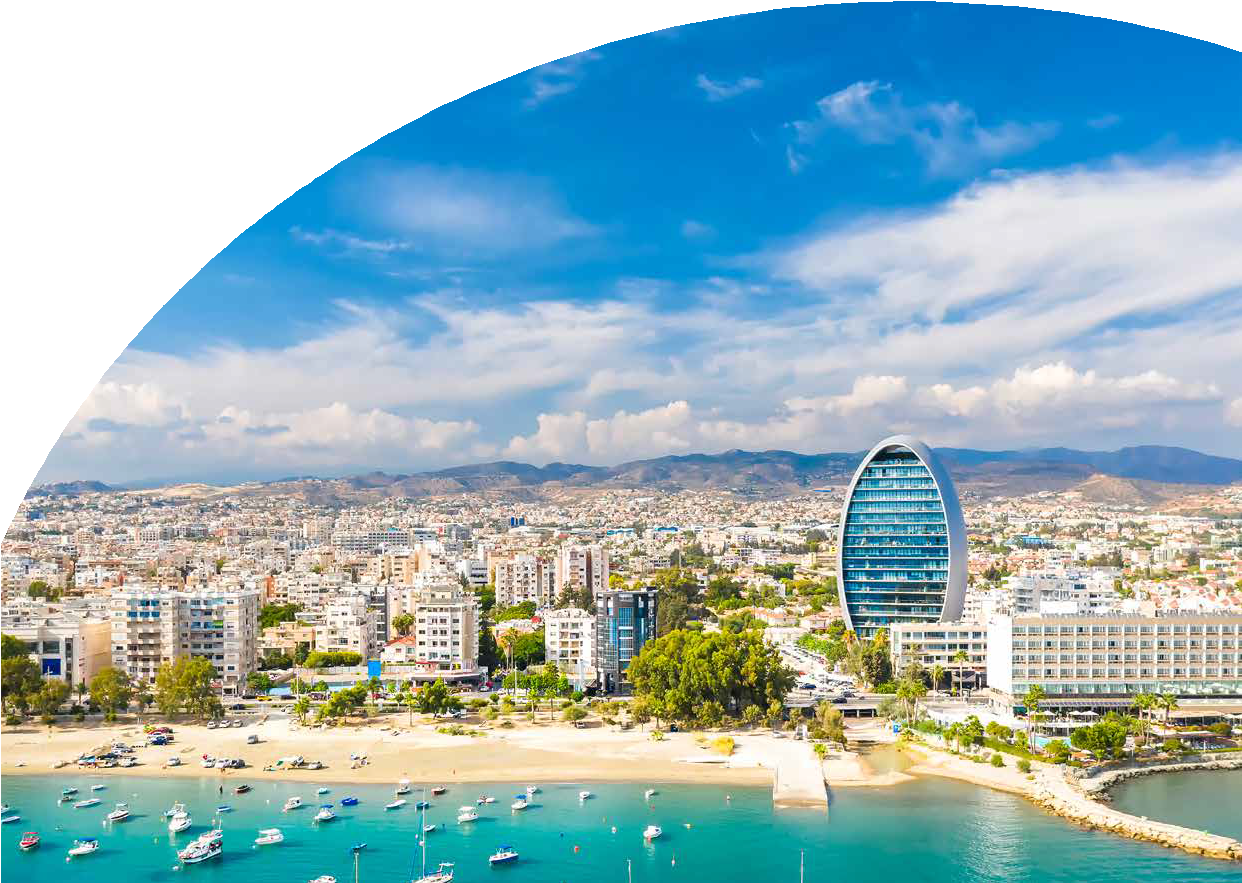 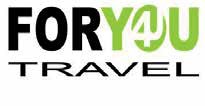 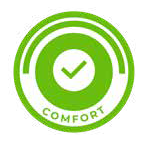 *Supplemento Singola Euro 600 | Riduzione 3° Letto Adulto Euro 100Suplemento Camera Corpo Centrale, per persona per soggiorno Euro 120Camere previste sono Garden Room PSS24LA QUOTA COMPRENDEVolo aereo da Milano o Roma con bagaglio in classe economica, 4 notti hotel 4* Riu Plaza Times Square o similare, 4 prime colazioni, 1 cena, visita guidata come da programma con guida in italiano,1 ingresso presso the edge o similare; resort fees in hotel, transfer collettivo da/per aeroporto andata e ritornoLA QUOTA NON COMPRENDELe tasse aeroportuali obbligatorie 140€ - Extras personali, escursioni facoltative, assicurazione medico bagaglio annullamento obbligatoria 50€ per persona.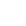 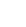 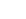 